Down 
To Earth 
with ZAC EFRONActor Zac Efron journeys around the world with wellness expert Darin Olien in a travel show that explores healthy, sustainable ways to live.First Episode: ICELAND                                                                                           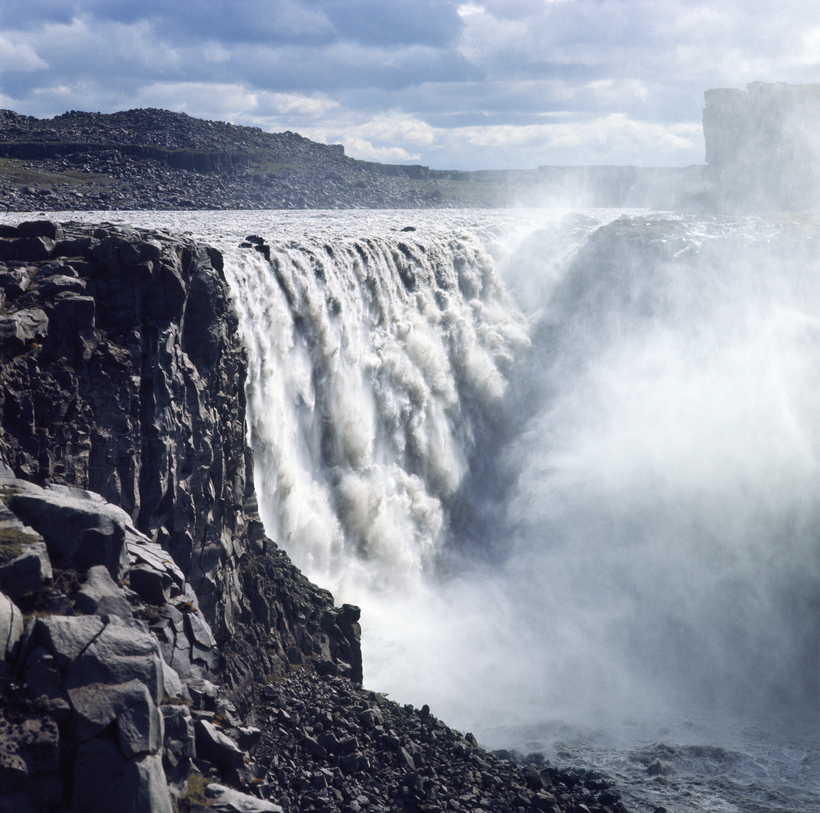 